    Паспорт    комнатных     растений                    Фикус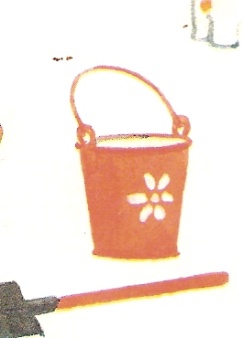 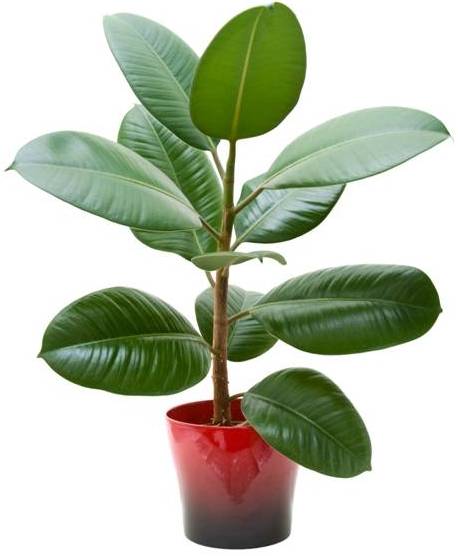 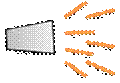 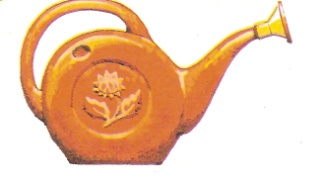                Бальзамин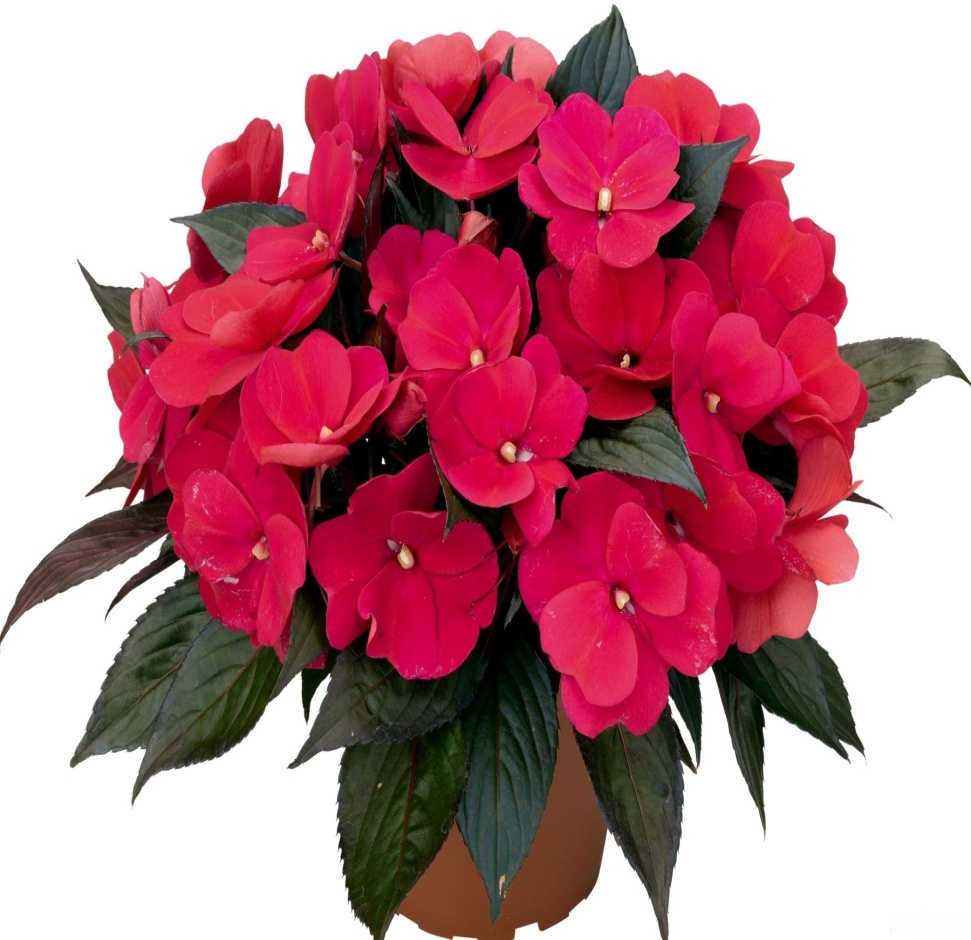               Герань (Пеларгония)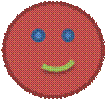 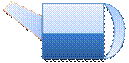 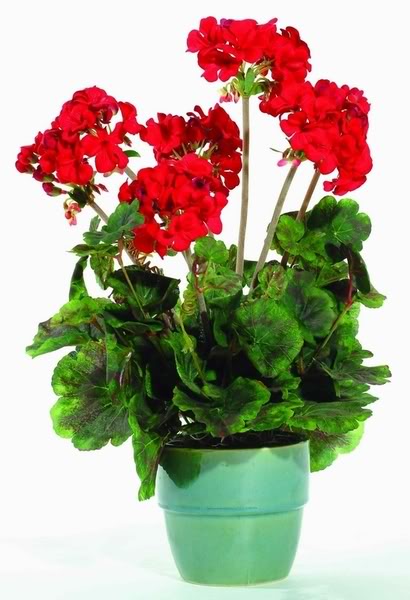 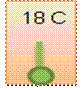             Традесканция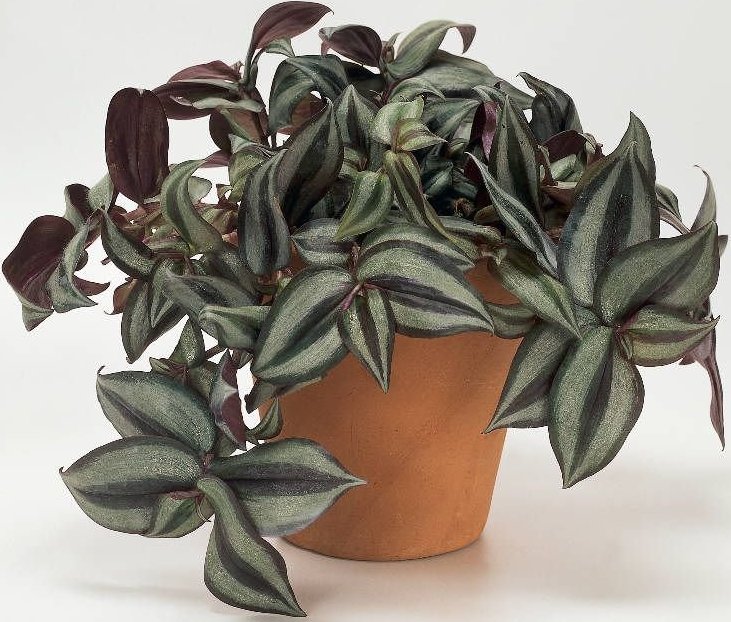                   УЗУМБАРСКАЯ ФИАЛКА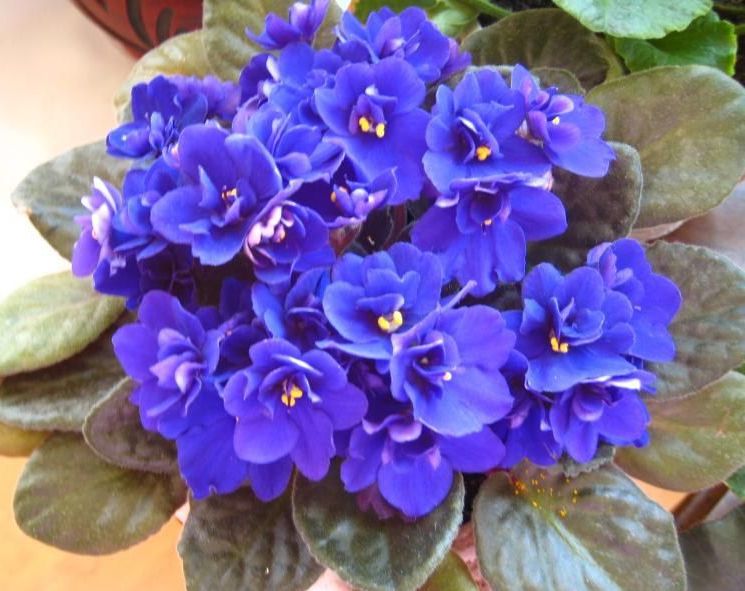 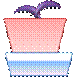                        Хлорофитум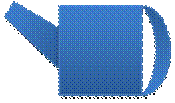 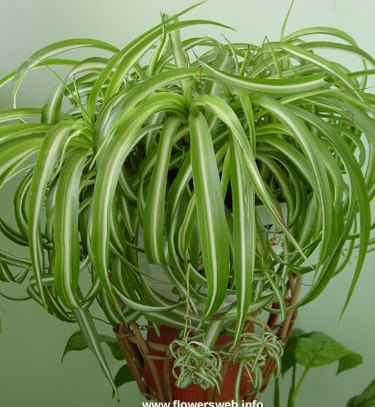                  Бегония           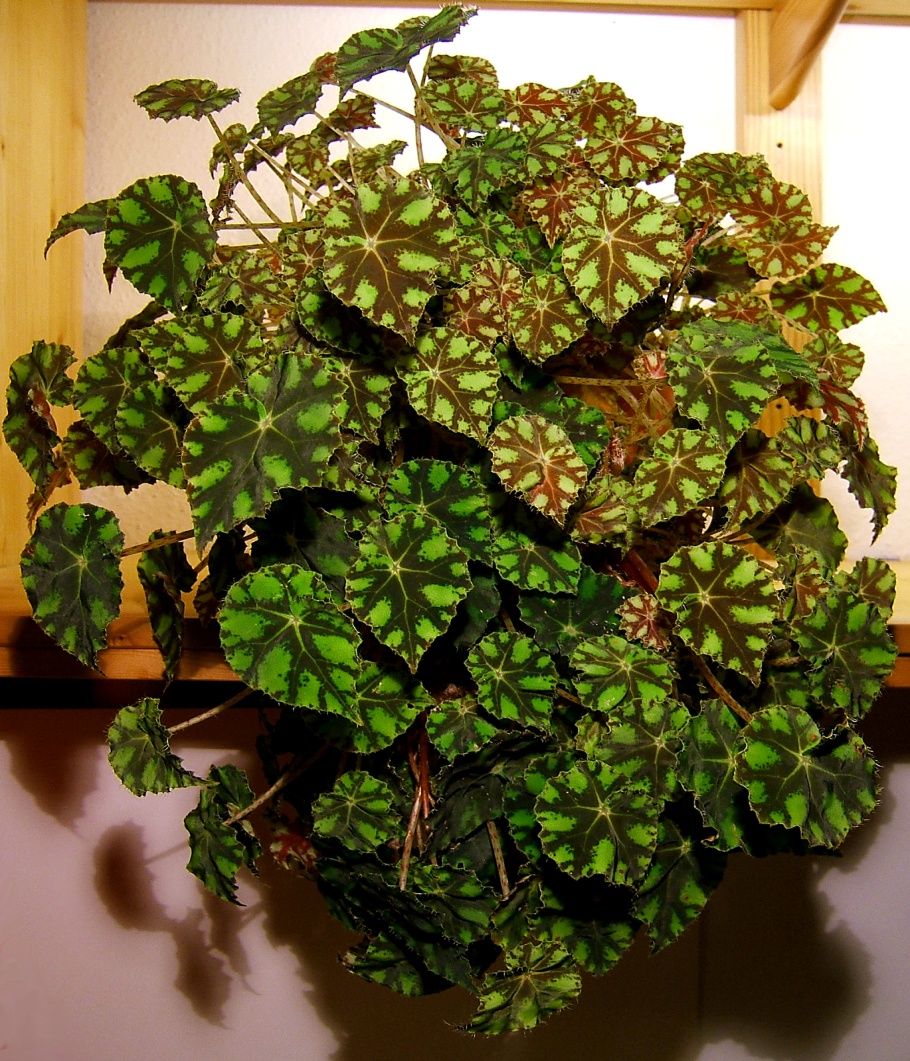                   Алоэ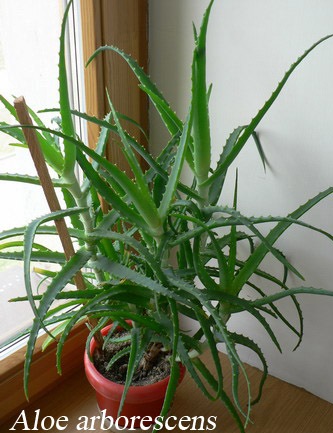                            Драцена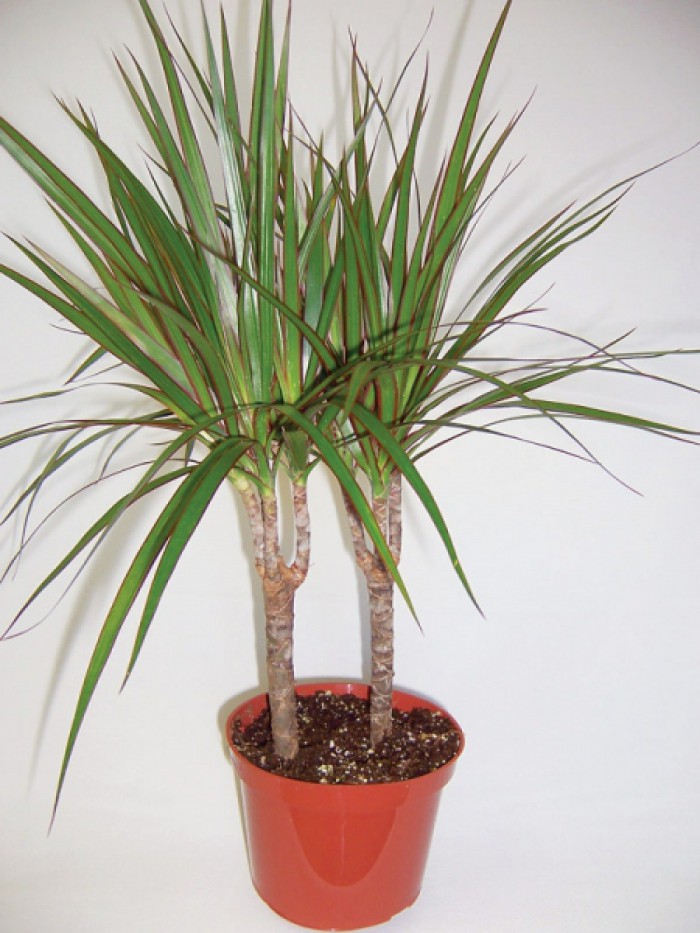 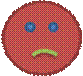                    Спатифиллиум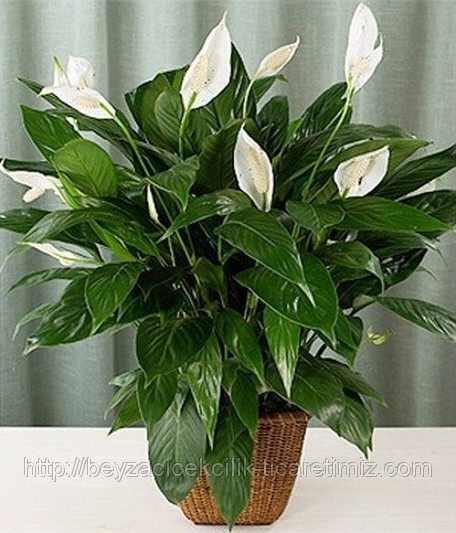 